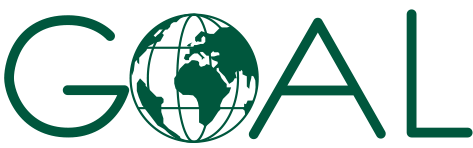 GOAL Ethiopia, an International Humanitarian Organization, invites sealed bids from eligible bidders, Invitation to Tender (ITT) to Conduct the construction works of one Spring rehabilitation and pipeline expansion work, two boreholes rehabilitation and pipeline expansion works and four incinerators construction (Lot 1, Lot 2, Lot 3 and Lot 4); in West Guji and Dollo Zones, Oromia, and Somali Regional States, respectivelyAll service provider/consultants who have relevant experience and qualifications  can obtain a complete set of bidding documents from Goal Ethiopia Head Office (Addis Ababa) starting from the first day of this invitation in exchange for a non-refundable fee of Birr 100 (One Hundred only) between 8:00AM – 4:30 PM office hours from Monday to Friday, or you can access all documents online at https://www.goalglobal.org/tendersDuplicate copies of Bid Offer shall be produced in separate envelopes marked as Original and Copy. All envelopes shall then be put in one together, sealed, stamped, and submitted to GOAL Ethiopia Head Office before DEADLINE FOR SUBMISSION – 01st November 2021, at 04:00 PM East African Time.Essential (exclusion) Criteria1.  	GC/WWGC, six (6) & above certificate, for similar works type - certificate of competency should be attached.2.	Bid Security in the name of GOAL- Ethiopia from a recognized Bank, only in the form of CPO (certified payment order) amounting 1% of the bid offer for the works should be attached3.	Contractors shall attach at least one previous good work performance letter from GO/NGO in similar types of works in the past 3 years.4.	Adequacy and elaborated work plan (Implementation plan). Starting from agreement signed date.5.	Confirmation letter about the site visit by the bidder in the works area confirmed by GOAL Ethiopia, field office signature and stamp.Award CriteriaThe evaluation criteria will be technical and Financial.Tender’s will be opened in the presence of bidders or their legal representatives who choose to attend on 02nd  November 2021, at 09:00 AM East African Time at GOAL Ethiopia Premises located below GOAL Ethiopia reserves the right to accept or reject the tender partially or fully.Address: GOAL Ethiopia,Yeka Sub City, Woreda 9, H. No. 508Next compound to Kotebe Health CenterP. O. Box 5504, TEL. 011-6-47-81-16/17, FAX 011-6-478118,Addis Ababa, EthiopiaNATIONAL TENDER NOTICENATIONAL TENDER NOTICEReference Number:ORO-W-004201OfficeGOAL EthiopiaClosing date and time for receipt of Tenders1st November 2021 at 04:00 PM East African Time (GMT+3)Tender Opening Date and time02nd November 2021 at 09:00AM East African Time (GMT+3)Qualitative award criteriaWeighting (maximum points)Price 35Technical/Quality (65%) determined by:At least 1 previous work experience recommendation letter for completing 1 similar works in the last 3 years. for candidates that will submit more than 1 letter, depending on the number of letters, they will get extra points.65Adequacy of elaborated work plan (Implementation plan)65At least one page of Proposed Methodology for the works65Total 100